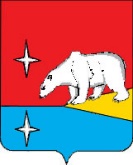 АДМИНИСТРАЦИЯГОРОДСКОГО ОКРУГА ЭГВЕКИНОТП О С Т А Н О В Л Е Н И ЕО внесении изменения в Постановление Администрации городского округа Эгвекинот от 4 февраля 2020 г. № 46-паВ соответствии с Федеральным законом от 6 октября 2003 г. № 131-ФЗ «Об общих принципах организации местного самоуправления в Российской Федерации», руководствуясь Уставом городского округа Эгвекинот, в связи с государственной регистрацией права собственности, Администрация городского округа ЭгвекинотП О С Т А Н О В Л Я Е Т:Внести в Постановление Администрации городского округа Эгвекинот от                     4 февраля 2020 г. № 46-па «Об утверждении реестра объектов жилищно-коммунального хозяйства, подлежащих постановке на кадастровый учет и государственной регистрации права муниципальной собственности городского округа Эгвекинот» следующее изменение:приложение 2 «График постановки на кадастровый учет и государственной регистрации права муниципальной собственности городского округа Эгвекинот объектов жилищно-коммунального хозяйства» изложить в редакции согласно приложению к настоящему постановлению.2. Настоящее постановление обнародовать в местах, определенных Уставом городского округа Эгвекинот, и разместить на официальном сайте Администрации городского округа Эгвекинот в информационно-телекоммуникационной сети «Интернет».3. Настоящее постановление вступает в силу с момента обнародования.4. Контроль за исполнением настоящего постановления возложить на Управление финансов, экономики и имущественных отношений городского округа Эгвекинот                (Шпак А. В.).Исполняющий обязанностиГлавы Администрации                                                                                        А.М. АбакаровПриложение к постановлению Администрациигородского округа Эгвекинотот 12 ноября 2021 г. № 573 -па».от 12 ноября 2021 г.№ 573 - пап. Эгвекинот«Приложение 2к постановлению Администрациигородского округа Эгвекинотот 4 февраля 2020 г. № 46-паГрафик постановки на кадастровый учет и государственной регистрации права муниципальной собственности городского округа Эгвекинот объектов жилищно-коммунального хозяйстваГрафик постановки на кадастровый учет и государственной регистрации права муниципальной собственности городского округа Эгвекинот объектов жилищно-коммунального хозяйстваГрафик постановки на кадастровый учет и государственной регистрации права муниципальной собственности городского округа Эгвекинот объектов жилищно-коммунального хозяйстваГрафик постановки на кадастровый учет и государственной регистрации права муниципальной собственности городского округа Эгвекинот объектов жилищно-коммунального хозяйстваГрафик постановки на кадастровый учет и государственной регистрации права муниципальной собственности городского округа Эгвекинот объектов жилищно-коммунального хозяйстваГрафик постановки на кадастровый учет и государственной регистрации права муниципальной собственности городского округа Эгвекинот объектов жилищно-коммунального хозяйстваГрафик постановки на кадастровый учет и государственной регистрации права муниципальной собственности городского округа Эгвекинот объектов жилищно-коммунального хозяйства№ п/пНаименование объектаКадастровый (условный) номер, запись в ЕГРП Адрес (населенный пункт)Общая площадь, протяженность, объем, кв. м., м., куб. м.Дата постановки на кадастровый учет и государственной регистрации права муниципальной собственности1Здание котельной 7 км. (водозабора со скважиной № 1,2,3,4)-//-п. Эгвекинот105,00до 31.12.20212Насосная осветленной воды (Здание водопровода от насосной станции)87:06:000000:18п. Эгвекинот210,00до 31.12.20213Водоводные сети Эгвекинот-//-п. Эгвекинот-//-до 31.12.20214Водовод                      п. Эгвекинот-1-//-п. Эгвекинот-//-до 31.12.20215Резервуар для воды 1000 м. куб., п. Эгвекинот-//-п. Эгвекинот-//-до 31.12.20216Здание котельной (аэропорт)87:06:000000:171п. Эгвекинот-//-до 31.12.20217Теплосеть (Озерный)-//-п. Эгвекинот-//-до 31.12.20218Здание котельной Амгуэма-//-с. Амгуэма532,00до 31.12.20239КТП № 2, трансформатор       ТМ - 6/04-400 кВа, кисл. Станция "Озерный",                   п. Эгвекинот-//-п. Эгвекинот-//-до 31.12.202110Скважина-//-с. Амгуэма-//-до 31.12.202311Теплосеть с. Амгуэма-//-с. Амгуэма-//-до 31.12.202312Выгребная яма             ул. Ленина, 10 -//-с. Конергино,   ул. Ленина, 10 -//-до 31.12. 202113Выгребная яма            ул. Ленина, 2-//-с. Конергино,  ул. Ленина, 2-//-до 31.12. 202114Выгребная яма          ул. Равтытагина, 8,20-//-с. Конергино,  ул. Равтытагина, 8,20-//-до 31.12. 202115Выгребная яма              ул. Равтытагина, 27-б-//-с. Конергино,  ул. Равтытагина, 27-б-//-до 31.12. 202116Выгребная яма             ул. Равтытагина, 27-//-с. Конергино,  ул. Равтытагина, 27-//-до 31.12. 202117Выгребная яма           ул. Равтытагина, 21-//-с. Конергино,  ул. Равтытагина, 21-//-до 31.12. 202118Выгребная яма              ул. Равтытагина, 17-//-с. Конергино,  ул. Равтытагина, 17-//-до 31.12. 202119Выгребная яма              ул. Чукотская, 23-А-//-с. Конергино,  ул. Чукотская, 23-А-//-до 31.12. 202120Выгребная яма           ул. Чукотская, 22-//-с. Конергино,  ул. Чукотская, 22-//-до 31.12. 202121Выгребная яма           ул. Чукотская, 11-//-с. Конергино,  ул. Чукотская, 11-//-до 31.12. 202122Выгребная яма             ул. Чукотская, 12-//-с. Конергино,  ул. Чукотская, 12-//-до 31.12. 202123Выгребная яма            ул. Чукотская, 9-//-с. Конергино,  ул. Чукотская, 9-//-до 31.12. 202124Выгребная яма            ул. Чукотская, 8-//-с. Конергино,  ул. Чукотская, 8-//-до 31.12. 202125Выгребная яма             ул. Школьная, 12-//-с. Конергино,  ул. Школьная, 12-//-до 31.12. 202126Теплотрасса 7,5 км-//-с. Уэлькаль-//-до 31.12.202227Здание водозабора на оз. Безымянное (очистные сооружения)-//-с. Уэлькаль-//-до 31.12.202228Здание котельной с угольным складом Уэлькаль-//-с. Уэлькаль-//-до 31.12.202229Здание пожводоема-//-с. Уэлькаль-//-до 31.12.202230Здание ДЭС  Уэлькаль-//-с. Уэлькаль-//-до 31.12.202231Здание ДЭС №1-//-с. Ванкарем90,00до 31.12.202232Здание пожводоема-//-с. Ванкарем87,40до 31.12.2022